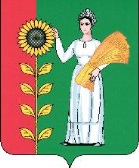 ПОСТАНОВЛЕНИЕ АДМИНИСТРАЦИИ СЕЛЬСКОГО ПОСЕЛЕНИЯ МАЗЕЙСКИЙ СЕЛЬСОВЕТ ДОБРИНСКОГО МУНИЦИПАЛЬНОГО РАЙОНА ЛИПЕЦКОЙ ОБЛАСТИ06.06.2023 г.                          с. Мазейка                                         № 34Об обеспечении безопасности людей  на реке Орошаемый, охрана их жизни  и здоровья в сельском поселении  Мазейский  сельсоветВ целях предотвращения несчастных случаев на реке Орошаемый сельского поселения Мазейский  сельсовет, на основании № 131-ФЗ 06.10.2003г. "Об общих принципах организации местного самоуправления в Российской Федерации", руководствуясь Уставом сельского поселения Мазейский сельсовет, администрация сельского поселения Мазейский сельсоветПОСТАНОВЛЯЕТ:1.Запретить купание на р. Орошаемый в районе места отдыха  «Орошаемый» в связи с отрицательной санитарно-эпидемиологической экспертизой воды поверхностного водоема.2.Установить в районе места отдыха предупреждающий аншлаг "Купание запрещено!".3.Настоящее постановление вступает в силу с момента его обнародования.4. Контроль за исполнением настоящего постановления оставляю за собой.Глава администрации сельского поселенияМазейский сельсовет:                                                     Н.И.Тимирев 